РЕПУБЛИКА СРБИЈА 					Шифра: VI-69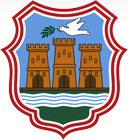 АУТОНОМНА ПОКРАЈИНА ВОЈВОДИНАГРАД НОВИ САДГрадска управа за заштиту животне срединеРуменачка 110а21000 НОВИ САДЗАХТЕВ ЗА ДАВАЊЕ САГЛАСНОСТИ НА АЖУРИРАНУ СТУДИЈУ О ПРОЦЕНИ УТИЦАЈАНа основу члана  28. Закона о процени утицаја на животну средину („Службени гласник РС“ број 135/04 и 36/09) подносим захтев за давање сагласности на ажурирану студију о процени утицаја на животну средину ПРОЈЕКТА__________________________________________________________________________________________________________________________________________на катастарској парцели бр. _____________ К.О. _______________________, на територији Града Новог Сада ______________________________, носиоца пројекта ____________________________________________________________________________________________________________________________________________________Уз захтев достављам:Упознат/а сам са одредбом члана 103. став 3. Закона о општем управном поступку („Службени гласник РС“, бр. 18/2016), којом је прописано да у поступку који се покреће по захтеву странке орган може да врши увид, прибавља и обрађује личне податке о чињеницама о којима се води службена евиденција када је то неопходно за одлучивање, осим ако странка изричито изјави да ће те податке прибавити сама. Ако странка у року не поднесе личне податке неопходне за одлучивање органа, захтев за покретање поступка ће се сматрати неуредним.Напомене:Градска управа је дужна да реши предмет у року од 53 дана од достављања уредне документације + рок остављен носиоцу пројекта за евентуалне тражене измене и допуне ажуриране студије о процени утицаја од стране техничке комисије за оцену студијеТаксе/накнаде:	1. Републичка административна такса (за Тар. бр. 186) Тарифе републичких административних такси и накнада  се уплаћује на текући рачун број 840-742221843-57, корисник Буџет Републике Србије, позив на број 97 11-223, сврха дознаке „Републичка административна такса“;2. Обавештавање јавности – оглас у локалном листу и медијима по предрачуну.У__________________________,   _________________________године_____________________________________Име и презиме/пословно име подносиоца захтева_____________________________________ЈМБГ/ПИБ и МБ_____________________________________Адреса/седиште_____________________________________Контакт телефонРБДокументаФорма документа1 Најмање 3 примерка студије о процени утицаја у писаном облику и 1 примерак у електронском обликуОригинал2.Доказ о уплати републичке административне таксеКопија/оригинал на увид3.Услови и сагласности других надлежних органа и организација прибављени у складу са посебним закономКопија/оригинал на увидОЗНАЧИТЕ ЗНАКОМ X У ПОЉИМА ИСПОДОЗНАЧИТЕ ЗНАКОМ X У ПОЉИМА ИСПОДРБПодаци из документаСагласан сам да податке прибави органДостављам сам1.Одлука надлежног органа из претходне фазе поступка